En el marco de las acciones de protesta y reivindicación que venimos realizando, la Alianza por la bajada del IVA al 10% a las peluquerías y estética va a poner en marcha una campaña de recogida de firmas reclamando la bajada el IVA para seguir manteniendo viva la campaña y la presión sobre el Gobierno de España para acabar con la injusticia que supone el tener un IVA al 21% en un servicio que se considera esencial, en un momento tan crítico como el actual en el que la emergencia sanitaria pone en peligro la actividad de nuestras pymes.Tras las concentraciones y actos de protesta desde la alianza consideramos que ha llegado el momento de reclamar el apoyo de nuestros clientes y amig@s llevando a cabo una recogida de firmas en la mayor cantidad posible de salones de peluquería y estética de toda España, que permita exigir al Gobierno la bajada del IVA al 10% para salvar buena parte de los salones de peluquería y estética.ORGANIZACION CAMPAÑA RECOGIDA DE FIRMASTeniendo en cuenta que pretendemos recoger cientos de miles de firmas, en  apoyo  a  la  imagen  personal,  es  muy  importante  organizar  bien  la logística   de   esta   campaña   que   nos   permita   difundir   sus   materiales informativos  entre  el  mayor  número  posible  de  peluquerías  y  salones  de estética,  pero  también  recoger  las  hojas  de  firmas  e  ir  contabilizando  el número de firmas que vamos consiguiendo para mantener vivo el debate en los medios de comunicación.Como punto de partida, os adjuntamos tanto el cartel de la campaña como el modelo de hoja de recogida de firmas para que cada asociación/federación/gremio/plataforma online/medio especializado que colabore con esta campaña, pueda organizar su distribución y su mecanismo de recogida. En este sentido os pediríamos, en primer lugar, que nos facilitarais el listado de los diferentes coordinadores que cada una de las organizaciones y colectivos que colaboren en esta campaña, puedan designar para controlar su organización en cada uno de los territorios en los que tengáis implantación.Cada organización repartirá los carteles entre los establecimientos que forman parte de cada colectivo de la manera que crea conveniente, pero será muy importante que estos carteles se coloquen de manera muy visible en los establecimientos, y que se promueva de forma activa la petición de firmas por parte de los trabajadores hacia los clientes. Asimismo, sería necesario que realizarais fotos de los carteles en los locales y de la firma de nuestros clientes para dinamizar la campaña las redes sociales.Esta persona sería la responsable de realizar el recuento semanal de las firmas que se van consiguiendo en cada territorio, para hacérnoslo llegar al correo electrónico de la Alianza para que podamos ir dando resultados sobre la recogida de firmas de forma progresiva a los medios de comunicación. Esta persona sería también la encargada de almacenar las firmas de tal manera que las tengamos siempre controlados y custodiadas para que las podamos recoger y entregar en el momento oportuno ante la Administración que corresponda.Ni qué decir tiene que cualquier colaboración será bienvenida pero es importante que organicemos bien la logística de reparto y de recogida de firmas para poderlas contabilizar con el máximo rigor, teniendo en cuenta que pretendemos utilizar estas firmas para presentarlas ante la AdministraciónCon respecto a los datos de contacto el responsable de la coordinación de la  campaña  es  Jesús  Martínez,  y  su  teléfono  de  contacto  en  horario  de oficina es el 667 456 989. El correo electrónico al que enviar todos los datos y   documentos   solicitados   es   alianzapeluqueriasespana@gmail.com   la dirección postal del Alianza es la calle Valverde 13 tercera planta, 28004 de Madrid.¡Gracias a tod@s por vuestra ayuda y colaboración!¡CADA FIRMA CUENTA!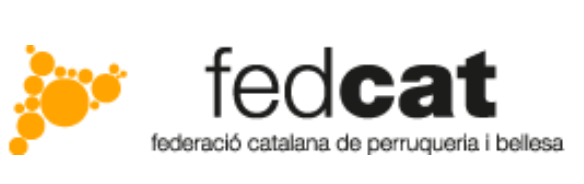 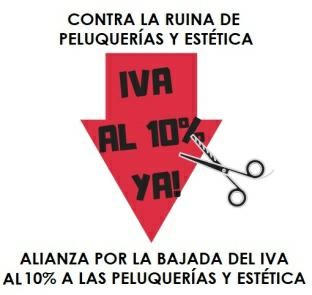 